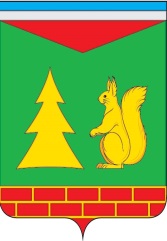 Ханты - Мансийский автономный округ – Югра	Советский районАДМИНИСТРАЦИЯ ГОРОДСКОГО  ПОСЕЛЕНИЯ  ПИОНЕРСКИЙ__________________________________________________________П О С Т А Н О В Л Е Н И Е 9  апреля  2019 г.                                                                                                                       № 86                      Об утверждении реестра мест (площадок) накопления твердых коммунальных отходов на территории городского поселения ПионерскийВ соответствии с Федеральным законом от 6 октября 2003 года №131-ФЗ «Об общих принципах организации местного самоуправления в Российской Федерации», Федеральным законом от 31 декабря 2017 года №503-ФЗ «О внесении изменений в Федеральный закон «Об отходах производства и потребления» и отдельные законодательные акты Российской Федерации,  постановлением  Правительства Российской Федерации от 31 августа 2018 года  №1039 "Об утверждении Правил обустройства мест (площадок) накопления твердых коммунальных отходов и ведения их реестра»:1. Утвердить реестр мест (площадок) накопления твердых   коммунальных отходов на территории городского поселения Пионерский согласно приложению.2. Признать утратившими силу постановления Администрации городского поселения Пионерский:от  4 октября 2018 года  №284 «Об утверждении схемы размещения контейнерных площадок для временного хранения твердых бытовых отходов на территории городского поселения Пионерский»;от 14 ноября 2018 года №321 «О внесении изменений в постановление Администрации городского поселения Пионерский №284 от 04 октября 2018 года «Об утверждении схемы размещения контейнерных площадок для временного хранения твердых бытовых отходов на территории городского поселения Пионерский».3. Опубликовать настоящее  постановление  на официальном сайте Администрации городского поселения Пионерский.4. Настоящее постановление вступает в силу после его подписания.5. Контроль за выполнением постановления возложить на заместителя главы городского поселения Пионерский.Глава городского поселения Пионерский                                                                 В.С. ЗубчикПриложение к постановлению Администрации городского поселения Пионерскийот «09 » апреля  2019 г. №86Реестр мест (площадок) накопления твердых коммунальных отходов на территории городского поселения ПионерскийРеестр мест (площадок) накопления твердых коммунальных отходов на территории городского поселения ПионерскийРеестр мест (площадок) накопления твердых коммунальных отходов на территории городского поселения ПионерскийРеестр мест (площадок) накопления твердых коммунальных отходов на территории городского поселения ПионерскийРеестр мест (площадок) накопления твердых коммунальных отходов на территории городского поселения ПионерскийРеестр мест (площадок) накопления твердых коммунальных отходов на территории городского поселения ПионерскийРеестр мест (площадок) накопления твердых коммунальных отходов на территории городского поселения ПионерскийРеестр мест (площадок) накопления твердых коммунальных отходов на территории городского поселения ПионерскийРеестр мест (площадок) накопления твердых коммунальных отходов на территории городского поселения ПионерскийРеестр мест (площадок) накопления твердых коммунальных отходов на территории городского поселения ПионерскийРеестр мест (площадок) накопления твердых коммунальных отходов на территории городского поселения ПионерскийРеестр мест (площадок) накопления твердых коммунальных отходов на территории городского поселения ПионерскийРеестр мест (площадок) накопления твердых коммунальных отходов на территории городского поселения ПионерскийРеестр мест (площадок) накопления твердых коммунальных отходов на территории городского поселения ПионерскийРеестр мест (площадок) накопления твердых коммунальных отходов на территории городского поселения Пионерский№ п/пДанные о нахождении мест (площадок) накопления твердых коммунальных отходовДанные о нахождении мест (площадок) накопления твердых коммунальных отходовДанные о нахождении мест (площадок) накопления твердых коммунальных отходовДанные о нахождении мест (площадок) накопления твердых коммунальных отходовДанные о технических характеристиках мест (площадок) накопления твердых коммунальных отходовДанные о технических характеристиках мест (площадок) накопления твердых коммунальных отходовДанные о технических характеристиках мест (площадок) накопления твердых коммунальных отходовДанные о технических характеристиках мест (площадок) накопления твердых коммунальных отходовДанные о технических характеристиках мест (площадок) накопления твердых коммунальных отходовДанные о технических характеристиках мест (площадок) накопления твердых коммунальных отходовДанные о технических характеристиках мест (площадок) накопления твердых коммунальных отходовДанные о технических характеристиках мест (площадок) накопления твердых коммунальных отходовДанные о собственниках мест (площадок) накопления ТКО Данные о собственниках мест (площадок) накопления ТКО Данные об источниках образования ТКО№ п/пАдресГеографические координаты (широта, долгота)Географические координаты (широта, долгота)Географические координаты (широта, долгота)количество контейнеров,шт.объем контейнеров,м3объем контейнеров,м3площадь места накопления ТКО (площадь контейнерной площадки), м2площадь места накопления ТКО (площадь контейнерной площадки), м2площадь места накопления ТКО (площадь контейнерной площадки), м2используемое покрытиеиспользуемое покрытиеДанные о собственниках мест (площадок) накопления ТКО Данные о собственниках мест (площадок) накопления ТКО Данные об источниках образования ТКО1Больничный,261.19632562.86383662.86383620,750,75666железобетонноежелезобетонноеОбщедолевая собственность жителей МКДОбщедолевая собственность жителей МКДМКД2Больничный,4А61.19517062.86534362.86534320,750,75666железобетонноежелезобетонноеОбщедолевая собственность жителей МКДОбщедолевая собственность жителей МКДМКД3Вокзальная,161.19986962.85798962.85798920,750,75666железобетонноежелезобетонноеАдминистрация городского поселения Пионерский, ОГРН - 1068622000017,Тюменская область, ХМАО-Югра, Советский район, поселок Пионерский, ул. Железнодорожная,10Администрация городского поселения Пионерский, ОГРН - 1068622000017,Тюменская область, ХМАО-Югра, Советский район, поселок Пионерский, ул. Железнодорожная,10МКД4Вокзальная,6А61.20077162.85442262.85442240,750,75666железобетонноежелезобетонноеАдминистрация городского поселения Пионерский, ОГРН - 1068622000017,Тюменская область, ХМАО-Югра, Советский район, поселок Пионерский, ул. Железнодорожная,10Администрация городского поселения Пионерский, ОГРН - 1068622000017,Тюменская область, ХМАО-Югра, Советский район, поселок Пионерский, ул. Железнодорожная,10МКД5Вокзальная,761.20130062.85634262.85634220,750,75666железобетонноежелезобетонноеАдминистрация городского поселения Пионерский, ОГРН - 1068622000017,Тюменская область, ХМАО-Югра, Советский район, поселок Пионерский, ул. Железнодорожная,10Администрация городского поселения Пионерский, ОГРН - 1068622000017,Тюменская область, ХМАО-Югра, Советский район, поселок Пионерский, ул. Железнодорожная,10МКД6Восточная,1361.1163062.5208862.5208810,750,75грунтгрунтАдминистрация городского поселения Пионерский, ОГРН - 1068622000017,Тюменская область, ХМАО-Югра, Советский район, поселок Пионерский, ул. Железнодорожная,10Администрация городского поселения Пионерский, ОГРН - 1068622000017,Тюменская область, ХМАО-Югра, Советский район, поселок Пионерский, ул. Железнодорожная,10Частные домовладения, МКД7Восточная,2161.19447762.87074562.87074510,750,75железобетонноежелезобетонноеАдминистрация городского поселения Пионерский, ОГРН - 1068622000017,Тюменская область, ХМАО-Югра, Советский район, поселок Пионерский, ул. Железнодорожная,10Администрация городского поселения Пионерский, ОГРН - 1068622000017,Тюменская область, ХМАО-Югра, Советский район, поселок Пионерский, ул. Железнодорожная,10Частные домовладения, МКД8Восточная,2661.1165162.5273662.5273610,750,75444железобетонноежелезобетонноеАдминистрация городского поселения Пионерский, ОГРН - 1068622000017,Тюменская область, ХМАО-Югра, Советский район, поселок Пионерский, ул. Железнодорожная,10Администрация городского поселения Пионерский, ОГРН - 1068622000017,Тюменская область, ХМАО-Югра, Советский район, поселок Пионерский, ул. Железнодорожная,10Частные домовладения, МКД9Восточная,2Г61.1158362.5158062.5158010,750,75грунтгрунтАдминистрация городского поселения Пионерский, ОГРН - 1068622000017,Тюменская область, ХМАО-Югра, Советский район, поселок Пионерский, ул. Железнодорожная,10Администрация городского поселения Пионерский, ОГРН - 1068622000017,Тюменская область, ХМАО-Югра, Советский район, поселок Пионерский, ул. Железнодорожная,10Частные домовладения, МКД10Восточная,361.19242262.86264562.86264520,750,75666железобетонноежелезобетонноеАдминистрация городского поселения Пионерский, ОГРН - 1068622000017,Тюменская область, ХМАО-Югра, Советский район, поселок Пионерский, ул. Железнодорожная,10Администрация городского поселения Пионерский, ОГРН - 1068622000017,Тюменская область, ХМАО-Югра, Советский район, поселок Пионерский, ул. Железнодорожная,10Частные домовладения, МКД11Железнодорожная - Мира61.1215762.5155662.5155610,750,75444железобетонноежелезобетонноеАдминистрация городского поселения Пионерский, ОГРН - 1068622000017,Тюменская область, ХМАО-Югра, Советский район, поселок Пионерский, ул. Железнодорожная,10Администрация городского поселения Пионерский, ОГРН - 1068622000017,Тюменская область, ХМАО-Югра, Советский район, поселок Пионерский, ул. Железнодорожная,10Частные домовладения, МКД12Железнодорожная,1161.20088262.85020562.85020520,750,75666железобетонноежелезобетонноеАдминистрация городского поселения Пионерский, ОГРН - 1068622000017,Тюменская область, ХМАО-Югра, Советский район, поселок Пионерский, ул. Железнодорожная,10Администрация городского поселения Пионерский, ОГРН - 1068622000017,Тюменская область, ХМАО-Югра, Советский район, поселок Пионерский, ул. Железнодорожная,10Администрация, МКД13Железнодорожная,3361.1220662.5179462.5179420,750,75грунтгрунтАдминистрация городского поселения Пионерский, ОГРН - 1068622000017,Тюменская область, ХМАО-Югра, Советский район, поселок Пионерский, ул. Железнодорожная,10Администрация городского поселения Пионерский, ОГРН - 1068622000017,Тюменская область, ХМАО-Югра, Советский район, поселок Пионерский, ул. Железнодорожная,10Частные домовладения, МКД14Заводская,161.1226362.5220162.5220110,750,75грунтгрунтАдминистрация городского поселения Пионерский, ОГРН - 1068622000017,Тюменская область, ХМАО-Югра, Советский район, поселок Пионерский, ул. Железнодорожная,10Администрация городского поселения Пионерский, ОГРН - 1068622000017,Тюменская область, ХМАО-Югра, Советский район, поселок Пионерский, ул. Железнодорожная,10МКД15Заводская,2561.20054862.87320862.87320820,750,75666железобетонноежелезобетонноеАдминистрация городского поселения Пионерский, ОГРН - 1068622000017,Тюменская область, ХМАО-Югра, Советский район, поселок Пионерский, ул. Железнодорожная,10Администрация городского поселения Пионерский, ОГРН - 1068622000017,Тюменская область, ХМАО-Югра, Советский район, поселок Пионерский, ул. Железнодорожная,10МКД16Заводская,761.20302462.87305862.87305820,750,75666железобетонноежелезобетонноеАдминистрация городского поселения Пионерский, ОГРН - 1068622000017,Тюменская область, ХМАО-Югра, Советский район, поселок Пионерский, ул. Железнодорожная,10Администрация городского поселения Пионерский, ОГРН - 1068622000017,Тюменская область, ХМАО-Югра, Советский район, поселок Пионерский, ул. Железнодорожная,10МКД17Заречная,1561.19859462.87201762.87201720,750,75444железобетонноежелезобетонноеАдминистрация городского поселения Пионерский, ОГРН - 1068622000017,Тюменская область, ХМАО-Югра, Советский район, поселок Пионерский, ул. Железнодорожная,10Администрация городского поселения Пионерский, ОГРН - 1068622000017,Тюменская область, ХМАО-Югра, Советский район, поселок Пионерский, ул. Железнодорожная,10Частные домовладения, МКД18Заречная,761.20011462.87052662.87052610,750,75444железобетонноежелезобетонноеАдминистрация городского поселения Пионерский, ОГРН - 1068622000017,Тюменская область, ХМАО-Югра, Советский район, поселок Пионерский, ул. Железнодорожная,10Администрация городского поселения Пионерский, ОГРН - 1068622000017,Тюменская область, ХМАО-Югра, Советский район, поселок Пионерский, ул. Железнодорожная,10Частные домовладения, МКД19Калинина,1461.19710362.84545262.84545210,750,75444железобетонноежелезобетонноеАдминистрация городского поселения Пионерский, ОГРН - 1068622000017,Тюменская область, ХМАО-Югра, Советский район, поселок Пионерский, ул. Железнодорожная,10Администрация городского поселения Пионерский, ОГРН - 1068622000017,Тюменская область, ХМАО-Югра, Советский район, поселок Пионерский, ул. Железнодорожная,10Частные домовладения, МКД20Калинина,261.19886662.84416562.84416510,750,75444железобетонноежелезобетонноеАдминистрация городского поселения Пионерский, ОГРН - 1068622000017,Тюменская область, ХМАО-Югра, Советский район, поселок Пионерский, ул. Железнодорожная,10Администрация городского поселения Пионерский, ОГРН - 1068622000017,Тюменская область, ХМАО-Югра, Советский район, поселок Пионерский, ул. Железнодорожная,10Частные домовладения, МКД21Калинина,2961.1164562.5091162.5091120,750,75грунтгрунтАдминистрация городского поселения Пионерский, ОГРН - 1068622000017,Тюменская область, ХМАО-Югра, Советский район, поселок Пионерский, ул. Железнодорожная,10Администрация городского поселения Пионерский, ОГРН - 1068622000017,Тюменская область, ХМАО-Югра, Советский район, поселок Пионерский, ул. Железнодорожная,10Частные домовладения, МКД22Кедровая,761.1192662.5255762.5255710,750,75грунтгрунтАдминистрация городского поселения Пионерский, ОГРН - 1068622000017,Тюменская область, ХМАО-Югра, Советский район, поселок Пионерский, ул. Железнодорожная,10Администрация городского поселения Пионерский, ОГРН - 1068622000017,Тюменская область, ХМАО-Югра, Советский район, поселок Пионерский, ул. Железнодорожная,10Частные домовладения23Кирова,261.19817362.84248062.84248020,750,75666железобетонноежелезобетонноеАдминистрация городского поселения Пионерский, ОГРН - 1068622000017,Тюменская область, ХМАО-Югра, Советский район, поселок Пионерский, ул. Железнодорожная,10Администрация городского поселения Пионерский, ОГРН - 1068622000017,Тюменская область, ХМАО-Югра, Советский район, поселок Пионерский, ул. Железнодорожная,10Частные домовладения, МКД24Коммунистическая,1761.19867662.85094562.85094520,750,75666железобетонноежелезобетонноеОбщедолевая собственность жителей МКДОбщедолевая собственность жителей МКДМКД25Коммунистическая,2061.19910462.84931562.84931520,750,75666железобетонноежелезобетонноеОбщедолевая собственность жителей МКДОбщедолевая собственность жителей МКДМКД26Комсомольская,1061.19731362.85447062.85447020,750,75666железобетонноежелезобетонноеАдминистрация городского поселения Пионерский, ОГРН - 1068622000017,Тюменская область, ХМАО-Югра, Советский район, поселок Пионерский, ул. Железнодорожная,10Администрация городского поселения Пионерский, ОГРН - 1068622000017,Тюменская область, ХМАО-Югра, Советский район, поселок Пионерский, ул. Железнодорожная,10МКД27Комсомольская,1161.19764662.85372462.85372420,750,75666железобетонноежелезобетонноеАдминистрация городского поселения Пионерский, ОГРН - 1068622000017,Тюменская область, ХМАО-Югра, Советский район, поселок Пионерский, ул. Железнодорожная,10Администрация городского поселения Пионерский, ОГРН - 1068622000017,Тюменская область, ХМАО-Югра, Советский район, поселок Пионерский, ул. Железнодорожная,10МКД28Комсомольская,961.19856162.85216862.85216820,750,75666железобетонноежелезобетонноеОбщедолевая собственность жителей МКДОбщедолевая собственность жителей МКДМКД29Комсомольская,1961.19649162.85477062.85477020,750,75666железобетонноежелезобетонноеАдминистрация городского поселения Пионерский, ОГРН - 1068622000017,Тюменская область, ХМАО-Югра, Советский район, поселок Пионерский, ул. Железнодорожная,10Администрация городского поселения Пионерский, ОГРН - 1068622000017,Тюменская область, ХМАО-Югра, Советский район, поселок Пионерский, ул. Железнодорожная,10Частные домовладения30Ленина,1761.1136362.5139162.5139120,750,75666железобетонноежелезобетонноеАдминистрация городского поселения Пионерский, ОГРН - 1068622000017,Тюменская область, ХМАО-Югра, Советский район, поселок Пионерский, ул. Железнодорожная,10Администрация городского поселения Пионерский, ОГРН - 1068622000017,Тюменская область, ХМАО-Югра, Советский район, поселок Пионерский, ул. Железнодорожная,10МКД31Ленина,2361.19982762.85849862.85849820,750,75666железобетонноежелезобетонноеАдминистрация городского поселения Пионерский, ОГРН - 1068622000017,Тюменская область, ХМАО-Югра, Советский район, поселок Пионерский, ул. Железнодорожная,10Администрация городского поселения Пионерский, ОГРН - 1068622000017,Тюменская область, ХМАО-Югра, Советский район, поселок Пионерский, ул. Железнодорожная,10МКД32Ленина,2А61.19632362.84540962.84540920,750,75666железобетонноежелезобетонноеАдминистрация городского поселения Пионерский, ОГРН - 1068622000017,Тюменская область, ХМАО-Югра, Советский район, поселок Пионерский, ул. Железнодорожная,10Администрация городского поселения Пионерский, ОГРН - 1068622000017,Тюменская область, ХМАО-Югра, Советский район, поселок Пионерский, ул. Железнодорожная,10Частные домовладения, МКД33Ленина,3561.20187962.86933562.86933520,750,75666железобетонноежелезобетонноеАдминистрация городского поселения Пионерский, ОГРН - 1068622000017,Тюменская область, ХМАО-Югра, Советский район, поселок Пионерский, ул. Железнодорожная,10Администрация городского поселения Пионерский, ОГРН - 1068622000017,Тюменская область, ХМАО-Югра, Советский район, поселок Пионерский, ул. Железнодорожная,10МКД34Ленина,4261.20217162.87097662.87097620,750,75666железобетонноежелезобетонноеАдминистрация городского поселения Пионерский, ОГРН - 1068622000017,Тюменская область, ХМАО-Югра, Советский район, поселок Пионерский, ул. Железнодорожная,10Администрация городского поселения Пионерский, ОГРН - 1068622000017,Тюменская область, ХМАО-Югра, Советский район, поселок Пионерский, ул. Железнодорожная,10МКД35Лесной,761.1138762.5122862.5122810,750,75грунтгрунтАдминистрация городского поселения Пионерский, ОГРН - 1068622000017,Тюменская область, ХМАО-Югра, Советский район, поселок Пионерский, ул. Железнодорожная,10Администрация городского поселения Пионерский, ОГРН - 1068622000017,Тюменская область, ХМАО-Югра, Советский район, поселок Пионерский, ул. Железнодорожная,10Частные домовладения, МКД36Лесозаготовителей, 1061.1130062.5085962.5085910,750,75грунтгрунтАдминистрация городского поселения Пионерский, ОГРН - 1068622000017,Тюменская область, ХМАО-Югра, Советский район, поселок Пионерский, ул. Железнодорожная,10Администрация городского поселения Пионерский, ОГРН - 1068622000017,Тюменская область, ХМАО-Югра, Советский район, поселок Пионерский, ул. Железнодорожная,10Частные домовладения, МКД37Лесозаготовителей, 12Б61.1184362.5030762.5030720,750,75666железобетонноежелезобетонноеОбщедолевая собственность жителей МКДОбщедолевая собственность жителей МКДМКД38Лесозаготовителей, 2861.19512962.85067762.85067710,750,75666железобетонноежелезобетонноеАдминистрация городского поселения Пионерский, ОГРН - 1068622000017,Тюменская область, ХМАО-Югра, Советский район, поселок Пионерский, ул. Железнодорожная,10Администрация городского поселения Пионерский, ОГРН - 1068622000017,Тюменская область, ХМАО-Югра, Советский район, поселок Пионерский, ул. Железнодорожная,10Частные домовладения, МКД39Лесозаготовителей, 3761.19186762.85340262.85340210,750,75666железобетонноежелезобетонноеАдминистрация городского поселения Пионерский, ОГРН - 1068622000017,Тюменская область, ХМАО-Югра, Советский район, поселок Пионерский, ул. Железнодорожная,10Администрация городского поселения Пионерский, ОГРН - 1068622000017,Тюменская область, ХМАО-Югра, Советский район, поселок Пионерский, ул. Железнодорожная,10Частные домовладения40Луговая 61.1172462.4974762.4974710,750,75грунтгрунтАдминистрация городского поселения Пионерский, ОГРН - 1068622000017,Тюменская область, ХМАО-Югра, Советский район, поселок Пионерский, ул. Железнодорожная,10Администрация городского поселения Пионерский, ОГРН - 1068622000017,Тюменская область, ХМАО-Югра, Советский район, поселок Пионерский, ул. Железнодорожная,10Частные домовладения41Мира,1061.19888062.86282762.86282720,750,75666железобетонноежелезобетонноеАдминистрация городского поселения Пионерский, ОГРН - 1068622000017,Тюменская область, ХМАО-Югра, Советский район, поселок Пионерский, ул. Железнодорожная,10Администрация городского поселения Пионерский, ОГРН - 1068622000017,Тюменская область, ХМАО-Югра, Советский район, поселок Пионерский, ул. Железнодорожная,10МКД42Мира,1761.20063462.86146062.86146020,750,75666железобетонноежелезобетонноеАдминистрация городского поселения Пионерский, ОГРН - 1068622000017,Тюменская область, ХМАО-Югра, Советский район, поселок Пионерский, ул. Железнодорожная,10Администрация городского поселения Пионерский, ОГРН - 1068622000017,Тюменская область, ХМАО-Югра, Советский район, поселок Пионерский, ул. Железнодорожная,10МКД43Молодежный,106119743962.85784462.85784410,750,75666железобетонноежелезобетонноеАдминистрация городского поселения Пионерский ,ОГРН - 1068622000017,Тюменская область, ХМАО-Югра, Советский район, поселок Пионерский, ул. Железнодорожная,10Администрация городского поселения Пионерский ,ОГРН - 1068622000017,Тюменская область, ХМАО-Югра, Советский район, поселок Пионерский, ул. Железнодорожная,10МКД44Новоселов (дорога на кладбище)61.1145162.5206662.520662666железобетонноежелезобетонноеАдминистрация городского поселения Пионерский, ОГРН - 1068622000017,Тюменская область, ХМАО-Югра, Советский район, поселок Пионерский, ул. Железнодорожная,10Администрация городского поселения Пионерский, ОГРН - 1068622000017,Тюменская область, ХМАО-Югра, Советский район, поселок Пионерский, ул. Железнодорожная,10Частные домовладения45Одесская,261.19584262.87452762.87452720,750,75444железобетонноежелезобетонноеАдминистрация городского поселения Пионерский, ОГРН - 1068622000017,Тюменская область, ХМАО-Югра, Советский район, поселок Пионерский, ул. Железнодорожная,10Администрация городского поселения Пионерский, ОГРН - 1068622000017,Тюменская область, ХМАО-Югра, Советский район, поселок Пионерский, ул. Железнодорожная,10Частные домовладения, МКД46Одесская - Заводская61.19641362.87995662.87995620,750,75444железобетонноежелезобетонноеАдминистрация городского поселения Пионерский, ОГРН - 1068622000017,Тюменская область, ХМАО-Югра, Советский район, поселок Пионерский, ул. Железнодорожная,10Администрация городского поселения Пионерский, ОГРН - 1068622000017,Тюменская область, ХМАО-Югра, Советский район, поселок Пионерский, ул. Железнодорожная,10Частные домовладения, МКД47Озерная - Заводская61.1188462.5264262.5264220,750,75грунтгрунтАдминистрация городского поселения Пионерский, ОГРН - 1068622000017,Тюменская область, ХМАО-Югра, Советский район, поселок Пионерский, ул. Железнодорожная,10Администрация городского поселения Пионерский, ОГРН - 1068622000017,Тюменская область, ХМАО-Югра, Советский район, поселок Пионерский, ул. Железнодорожная,10Частные домовладения48Октябрьская,1Б61.1156262.5204562.5204510,750,75грунтгрунтАдминистрация городского поселения Пионерский, ОГРН - 1068622000017,Тюменская область, ХМАО-Югра, Советский район, поселок Пионерский, ул. Железнодорожная,10Администрация городского поселения Пионерский, ОГРН - 1068622000017,Тюменская область, ХМАО-Югра, Советский район, поселок Пионерский, ул. Железнодорожная,10Частные домовладения, МКД49Октябрьская,2061.1131262.5207862.5207810,750,75грунтгрунтАдминистрация городского поселения Пионерский, ОГРН - 1068622000017,Тюменская область, ХМАО-Югра, Советский район, поселок Пионерский, ул. Железнодорожная,10Администрация городского поселения Пионерский, ОГРН - 1068622000017,Тюменская область, ХМАО-Югра, Советский район, поселок Пионерский, ул. Железнодорожная,10Частные домовладения, МКД50Октябрьская,3361.1863562.8703562.8703510,750,75грунтгрунтАдминистрация городского поселения Пионерский, ОГРН - 1068622000017,Тюменская область, ХМАО-Югра, Советский район, поселок Пионерский, ул. Железнодорожная,10Администрация городского поселения Пионерский, ОГРН - 1068622000017,Тюменская область, ХМАО-Югра, Советский район, поселок Пионерский, ул. Железнодорожная,10Частные домовладения, МКД51П.Морозова,1461.1214662.5192662.5192610,750,75грунтгрунтАдминистрация городского поселения Пионерский, ОГРН - 1068622000017,Тюменская область, ХМАО-Югра, Советский район, поселок Пионерский, ул. Железнодорожная,10Администрация городского поселения Пионерский, ОГРН - 1068622000017,Тюменская область, ХМАО-Югра, Советский район, поселок Пионерский, ул. Железнодорожная,10Частные домовладения52П.Морозова,2161.19804962.86950662.86950620,750,75666железобетонноежелезобетонноеАдминистрация городского поселения Пионерский, ОГРН - 1068622000017,Тюменская область, ХМАО-Югра, Советский район, поселок Пионерский, ул. Железнодорожная,10Администрация городского поселения Пионерский, ОГРН - 1068622000017,Тюменская область, ХМАО-Югра, Советский район, поселок Пионерский, ул. Железнодорожная,10Частные домовладения, МКД53П.Морозова,4061.1188162.5217862.5217810,750,75грунтгрунтАдминистрация городского поселения Пионерский, ОГРН - 1068622000017,Тюменская область, ХМАО-Югра, Советский район, поселок Пионерский, ул. Железнодорожная,10Администрация городского поселения Пионерский, ОГРН - 1068622000017,Тюменская область, ХМАО-Югра, Советский район, поселок Пионерский, ул. Железнодорожная,10Частные домовладения54Первомайская,1361.1894962.8656162.8656110,750,75444железобетонноежелезобетонноеАдминистрация городского поселения Пионерский, ОГРН - 1068622000017,Тюменская область, ХМАО-Югра, Советский район, поселок Пионерский, ул. Железнодорожная,10Администрация городского поселения Пионерский, ОГРН - 1068622000017,Тюменская область, ХМАО-Югра, Советский район, поселок Пионерский, ул. Железнодорожная,10Частные домовладения, МКД55Первомайская,2461.1123662.5200162.5200110,750,75грунтгрунтАдминистрация городского поселения Пионерский, ОГРН - 1068622000017,Тюменская область, ХМАО-Югра, Советский район, поселок Пионерский, ул. Железнодорожная,10Администрация городского поселения Пионерский, ОГРН - 1068622000017,Тюменская область, ХМАО-Югра, Советский район, поселок Пионерский, ул. Железнодорожная,10Частные домовладения, МКД56Первомайская,3661.1854762.8695762.8695710,750,75грунтгрунтАдминистрация городского поселения Пионерский, ОГРН - 1068622000017,Тюменская область, ХМАО-Югра, Советский район, поселок Пионерский, ул. Железнодорожная,10Администрация городского поселения Пионерский, ОГРН - 1068622000017,Тюменская область, ХМАО-Югра, Советский район, поселок Пионерский, ул. Железнодорожная,10Частные домовладения, МКД57Первомайская,961.1143462.5182662.5182610,750,75666железобетонноежелезобетонноеАдминистрация городского поселения Пионерский, ОГРН - 1068622000017,Тюменская область, ХМАО-Югра, Советский район, поселок Пионерский, ул. Железнодорожная,10Администрация городского поселения Пионерский, ОГРН - 1068622000017,Тюменская область, ХМАО-Югра, Советский район, поселок Пионерский, ул. Железнодорожная,10Частные домовладения, МКД58Полевая61.1177562.4970862.4970810,750,75грунтгрунтАдминистрация городского поселения Пионерский, ОГРН - 1068622000017,Тюменская область, ХМАО-Югра, Советский район, поселок Пионерский, ул. Железнодорожная,10Администрация городского поселения Пионерский, ОГРН - 1068622000017,Тюменская область, ХМАО-Югра, Советский район, поселок Пионерский, ул. Железнодорожная,10Частные домовладения59Советская,161.19340962.84640762.84640720,750,75666железобетонноежелезобетонноеАдминистрация городского поселения Пионерский, ОГРН - 1068622000017,Тюменская область, ХМАО-Югра, Советский район, поселок Пионерский, ул. Железнодорожная,10Администрация городского поселения Пионерский, ОГРН - 1068622000017,Тюменская область, ХМАО-Югра, Советский район, поселок Пионерский, ул. Железнодорожная,10Частные домовладения, МКД60Советская,1861.19526562.85421862.85421820,750,75666железобетонноежелезобетонноеАдминистрация городского поселения Пионерский, ОГРН - 1068622000017,Тюменская область, ХМАО-Югра, Советский район, поселок Пионерский, ул. Железнодорожная,10Администрация городского поселения Пионерский, ОГРН - 1068622000017,Тюменская область, ХМАО-Югра, Советский район, поселок Пионерский, ул. Железнодорожная,10Частные домовладения, МКД61Советская,5561.19671362.86092362.86092320,750,75666железобетонноежелезобетонноеАдминистрация городского поселения Пионерский, ОГРН - 1068622000017,Тюменская область, ХМАО-Югра, Советский район, поселок Пионерский, ул. Железнодорожная,10Администрация городского поселения Пионерский, ОГРН - 1068622000017,Тюменская область, ХМАО-Югра, Советский район, поселок Пионерский, ул. Железнодорожная,10МКД62Советская,6961.1186162.5205962.5205920,750,75666железобетонноежелезобетонноеАдминистрация городского поселения Пионерский, ОГРН - 1068622000017,Тюменская область, ХМАО-Югра, Советский район, поселок Пионерский, ул. Железнодорожная,10Администрация городского поселения Пионерский, ОГРН - 1068622000017,Тюменская область, ХМАО-Югра, Советский район, поселок Пионерский, ул. Железнодорожная,10МКД63Советская,7361.19681662.86877762.86877720,750,75666железобетонноежелезобетонноеАдминистрация городского поселения Пионерский, ОГРН - 1068622000017,Тюменская область, ХМАО-Югра, Советский район, поселок Пионерский, ул. Железнодорожная,10Администрация городского поселения Пионерский, ОГРН - 1068622000017,Тюменская область, ХМАО-Югра, Советский район, поселок Пионерский, ул. Железнодорожная,10МКД64Солнечная,3361.19114062.88298262.88298220,750,75666железобетонноежелезобетонноеАдминистрация городского поселения Пионерский, ОГРН - 1068622000017,Тюменская область, ХМАО-Югра, Советский район, поселок Пионерский, ул. Железнодорожная,10Администрация городского поселения Пионерский, ОГРН - 1068622000017,Тюменская область, ХМАО-Югра, Советский район, поселок Пионерский, ул. Железнодорожная,10Частные домовладения65Сосновый,161.20116862.87113762.87113720,750,75666железобетонноежелезобетонноеОбщедолевая собственность жителей МКДОбщедолевая собственность жителей МКДМКД66Спортивный61.1168662.5171062.5171010,750,75грунтгрунтАдминистрация городского поселения Пионерский ,ОГРН - 1068622000017,Тюменская область, ХМАО-Югра, Советский район, поселок Пионерский, ул. Железнодорожная,10Администрация городского поселения Пионерский ,ОГРН - 1068622000017,Тюменская область, ХМАО-Югра, Советский район, поселок Пионерский, ул. Железнодорожная,10Частные домовладения67Строителей,1461.1205462.5184562.5184510,750,75грунтгрунтАдминистрация городского поселения Пионерский, ОГРН - 1068622000017,Тюменская область, ХМАО-Югра, Советский район, поселок Пионерский, ул. Железнодорожная,10Администрация городского поселения Пионерский, ОГРН - 1068622000017,Тюменская область, ХМАО-Югра, Советский район, поселок Пионерский, ул. Железнодорожная,10Частные домовладения68Строителей,2761.1199662.5190562.5190520,750,75грунтгрунтАдминистрация городского поселения Пионерский, ОГРН - 1068622000017,Тюменская область, ХМАО-Югра, Советский район, поселок Пионерский, ул. Железнодорожная,10Администрация городского поселения Пионерский, ОГРН - 1068622000017,Тюменская область, ХМАО-Югра, Советский район, поселок Пионерский, ул. Железнодорожная,10Частные домовладения69Строителей,861.1212062.5178462.5178410,750,75грунтгрунтАдминистрация городского поселения Пионерский, ОГРН - 1068622000017,Тюменская область, ХМАО-Югра, Советский район, поселок Пионерский, ул. Железнодорожная,10Администрация городского поселения Пионерский, ОГРН - 1068622000017,Тюменская область, ХМАО-Югра, Советский район, поселок Пионерский, ул. Железнодорожная,10Частные домовладения70Таежная,3761.1173962.5218562.5218510,750,75444железобетонноежелезобетонноеАдминистрация городского поселения Пионерский, ОГРН - 1068622000017,Тюменская область, ХМАО-Югра, Советский район, поселок Пионерский, ул. Железнодорожная,10Администрация городского поселения Пионерский, ОГРН - 1068622000017,Тюменская область, ХМАО-Югра, Советский район, поселок Пионерский, ул. Железнодорожная,10МКД71Таежная,661.1163062.5168362.5168310,750,75444железобетонноежелезобетонноеАдминистрация городского поселения Пионерский, ОГРН - 1068622000017,Тюменская область, ХМАО-Югра, Советский район, поселок Пионерский, ул. Железнодорожная,10Администрация городского поселения Пионерский, ОГРН - 1068622000017,Тюменская область, ХМАО-Югра, Советский район, поселок Пионерский, ул. Железнодорожная,10Частные домовладения72Теневая - Заводская61.19569462.88071862.88071820,750,75444железобетонноежелезобетонноеАдминистрация городского поселения Пионерский, ОГРН - 1068622000017,Тюменская область, ХМАО-Югра, Советский район, поселок Пионерский, ул. Железнодорожная,10Администрация городского поселения Пионерский, ОГРН - 1068622000017,Тюменская область, ХМАО-Югра, Советский район, поселок Пионерский, ул. Железнодорожная,10Частные домовладения73Шевченко (угол Заречной)61.19668762.87436162.87436110,750,75444железобетонноежелезобетонноеАдминистрация городского поселения Пионерский, ОГРН - 1068622000017,Тюменская область, ХМАО-Югра, Советский район, поселок Пионерский, ул. Железнодорожная,10Администрация городского поселения Пионерский, ОГРН - 1068622000017,Тюменская область, ХМАО-Югра, Советский район, поселок Пионерский, ул. Железнодорожная,10Частные домовладения, МКД74Шевченко,1661.19711162.87764462.87764410,750,75444железобетонноежелезобетонноеАдминистрация городского поселения Пионерский, ОГРН - 1068622000017,Тюменская область, ХМАО-Югра, Советский район, поселок Пионерский, ул. Железнодорожная,10Администрация городского поселения Пионерский, ОГРН - 1068622000017,Тюменская область, ХМАО-Югра, Советский район, поселок Пионерский, ул. Железнодорожная,10Частные домовладения, МКД75Южная,1261.19344062.85242662.85242620,750,75666железобетонноежелезобетонноеАдминистрация городского поселения Пионерский, ОГРН - 1068622000017,Тюменская область, ХМАО-Югра, Советский район, поселок Пионерский, ул. Железнодорожная,10Администрация городского поселения Пионерский, ОГРН - 1068622000017,Тюменская область, ХМАО-Югра, Советский район, поселок Пионерский, ул. Железнодорожная,10Частные домовладения76Южная,3261.19452162.85734062.85734020,750,75444железобетонноежелезобетонноеАдминистрация городского поселения Пионерский, ОГРН - 1068622000017,Тюменская область, ХМАО-Югра, Советский район, поселок Пионерский, ул. Железнодорожная,10Администрация городского поселения Пионерский, ОГРН - 1068622000017,Тюменская область, ХМАО-Югра, Советский район, поселок Пионерский, ул. Железнодорожная,10Частные домовладения77Зеленый,261.198807628597326285973220,700,704,54,54,5бетонбетонОбщество с ограниченной ответственностью «Статус», ОГРН -1098622000256,Тюменская область, ХМАО-Югра, Советский район, поселок Пионерский, ул. Комсомольская,9Общество с ограниченной ответственностью «Статус», ОГРН -1098622000256,Тюменская область, ХМАО-Югра, Советский район, поселок Пионерский, ул. Комсомольская,9Магазин «Триумф», магазин «Стиль», магазин «Успех», магазин «Кода», магазин «Березка», магазин «Домашний», административное здание ул. Ленина,8а